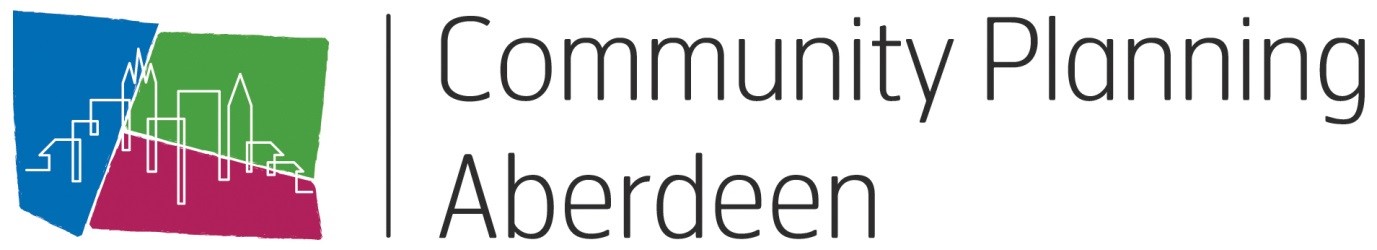 Tillydrone, Seaton and Woodside Priority Neighbourhood Partnership  Meeting of Week beginning 22nd August A G E N D A Welcome and introductions						All Minutes from previous meeting April 20th 2022				ChairApproval ActionsMatters arising Locality Plan project updates						Paul TytlerCommunity Issues							AllYoung People engagement (social media)				Murray DawsonProject UpdatesPartner Updates					AllAOCB For informationLink to Community Planning page Improvement Projects – Community Planning Aberdeen